PROJECT DISCOVERY~TALENT SEARCHSummer 2015 College Tour AdventureRising Juniors & Seniors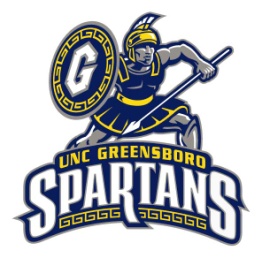 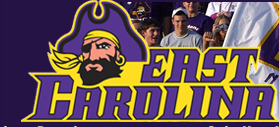 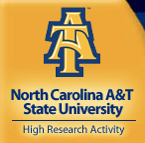 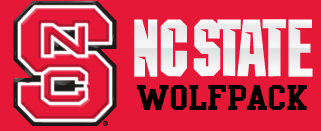 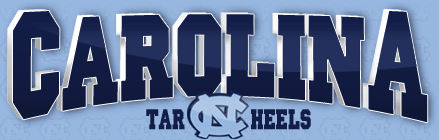 Where? 	UNCG, ECU, NC State, UNC, NC A&TWhen?		June 22 – June 24, 2015		June 22:  Arrive at WCU 8:00am ~ Travel to UNCG, lunch and tour ~ Travel to 				    ECU, stay inhotel.		June 23:  Tour ECU ~ Travel to beach ~Travel to UNC, stay in hotel.		June 24:  Tour UNC ~ Travel to NC State, tour ~ Travel to NC A&T, tour  			    Return to Project Discovery at WCU					 How?		We will travel by WCU bus and stay in hotels and tour colleges	Cost?	Project Discovery will cover the cost of travel, food and sleeping accommodations. You might 	want to bring spending money for souvenirs, snacks and extras.Who is eligible to apply?  Rising Project Discovery juniors & seniors			      Space is limited and preference given to upperclassmen.Contact the Project Discovery Counselor at your school or call our office at 828-227-7137